MJC Villeurbanne : Stretching relaxation adultesYoga pré natal Tarifs : 83€ / 10 séances par trimestre Vendredi 11h15-12h15 Yoga post natal Tarifs : 83€ / 10 séances par trimestre Vendredi 10h15-11h15 Appel 11.02 : 2 activités fonctionnent 4/5 groupes de 4 à 8 personnes (max 13), communication flyer, gynéco/sage-femme, bouche à oreilleSophrologieQi-gongRelaxation par le rireMéditation Mardi 11h15-12h 155€ // -25 ans 138€Qi-gong/ méditation Jeudi 14h-15h30 245€ // -25 ans 177€MJC Vieux Lyon :SophrologieConscience corporelle et bien-être : renforts musculaires, assouplissements, massages et automassages, exercices de respiration et de relaxation pour se réapproprier son corps.Gym séniorMJC Charly :RelaxationMJC TassinAtelier Bien-êtreQi GongSophrologieYoga du rireMJC Jean Macé :SophrologieQi gongMéditation sophrologie 8 séances dans l’année, planning Samedi13H30 / 15H 77 €Do inYoga du rireMJC Oullins :SophrologieMJC Vaugneray :ReikiDo inMJC Jean Cocteau (St Priest):Méditation Lundi de 18h30 à 19h30 (complet) 155€SophrologieRelaxation anti-douleur – séniorMJC confluence :Respirations – Qi Gong – Méditation Nouveauté Lundi 19h00-20h30 tarif annuel : 205 ou 235€SophrologieMJC Saint Just :Qi GongSophrologieForme et bien-êtreDétente corporelleMJC Montchat :SophrologieTaiji-Qi gongQi gongDo inMJC Ménival :Relaxation – sophrologieQi gongMJC Montplaisir :Relaxation chant spontanéMJC Ambérieux en bugey :SophrologieMéditation + automassage jeudi 20h15-21h 133€/anQi GongMJC Bourg-en-BresseSophrologieDo in/ relaxationMJC Amplepluisréflexologieauto hypnosehypnosemassage biodynamiqueméditation pleine conscience adulte vendredi 18h30-20h Tarifs : 168€ (hab. Amplepuis) / 184€taï chi / qi gongMJC BronMassage do inQi gong de la sagesseSophrologieMJC ChaponostStage relaxationMéditation – Relaxation – Yoga Doux Yoga Doux / Relaxation Mardi 15h30-16h45 – 222€Méditation / Relaxation Lundi 12h15-13h15 -195€ MJC le trait d’unionMéditation 119,00 €/an Tarif 1 135,00 €/ an Tarif 2 un Mercredi sur deux :20h15 – 21h15SophrologieMJC Duchère :Sophrologie / Méditation lundi 18h30 – 19h30 de 164e à 212€Qi GongMJC Lyon – Espace 6SophrologieMJC Laennec Mermoz :Qi GongSophro-relaxSophrologieMJC St Rambert :SophrologieQi gongMJC Heritan (Macon) 2000 adhérentsFit Maternité -25 ans : 142€ et +25 ans : 152€ Vendredi 15h à 16hAppel 11.02 : Avant et après grossesse, peuvent venir avec leur bébé, activité à perte, pour éviter de rembourser les activités sportives si enceinte, c’est pour rendre service. Pour qu’elles puissent continuer une activité. Un groupe de 5 à 6 personnes.Bébé gymAtelier équilibre de 55 ans et plus, 243€ Lundi 14h à 15h Jeudi 11h à 12h Complet Appel 11.02 :2 groupes de 10 à 12 personnes. Fonctionne très bien.MJC Pierre bénite-André VialÉpanouissement personnelQi-gongSophrologieSophrologie séniorsVoix en mouvementYoga du rireMJC Saint-Laurent/Saint-Bonnet de Mure (MPT)Do In / ShiatsuQi GongSophrologie /Relaxation MJC Saint-foy-les LyonRelaxation – SophrologieSouffle et mouvementMJC salle des Rancy (4000 adhérents)Qi gongSophrologieSophrologie (stages)Sophrologie et relaxation matinaleYoga pré-natal Jeudi 15h30 à 16h30 81 € / 74 € / 67 €  la carte de 10 séances, valable 4 moisYoga post-natal Jeudi 14h15 à 15h1581 € / 74 € / 67 €  la carte de 10 séances, valable 4 moisAppel 11.02 : 25 personnes par groupe, possibilité de basculer entre pré et post-natal, communication plaquette/ site internet et professionnel de l’activité travaille et en parle à l’extérieur. MJC-serezin-du-RhôneQi gongMJC Saint Chamont (42) Sport adapté Jeudi : 18h30 à 20h. L’activité se trouve dans les activités sport et bien-être.160€ > 1 cours / - 18 ans200€ > 2 cours / - 18 ans200€ > adultesTai chi - qi gong - nei gongSophrologieMJC Narbonne : 2300 adhérents (en plein cœur de la ville)Mise en place par la ville du « Sport santé ».Ville service santé très actif et très en lien avec la MJCSport adapté depuis 4 ansBeaucoup de subvention au niveau du secteur santé de la MJC permettant de faire des tarifs préférentiels pour les sports sur ordonnances.Affilié à la Fédération française d'éducation physique et de gymnastique volontaire (FFEPGV), la MJC cotise auprès de cette fédération. Elle aussi subventionnée par la Ligue du cancer.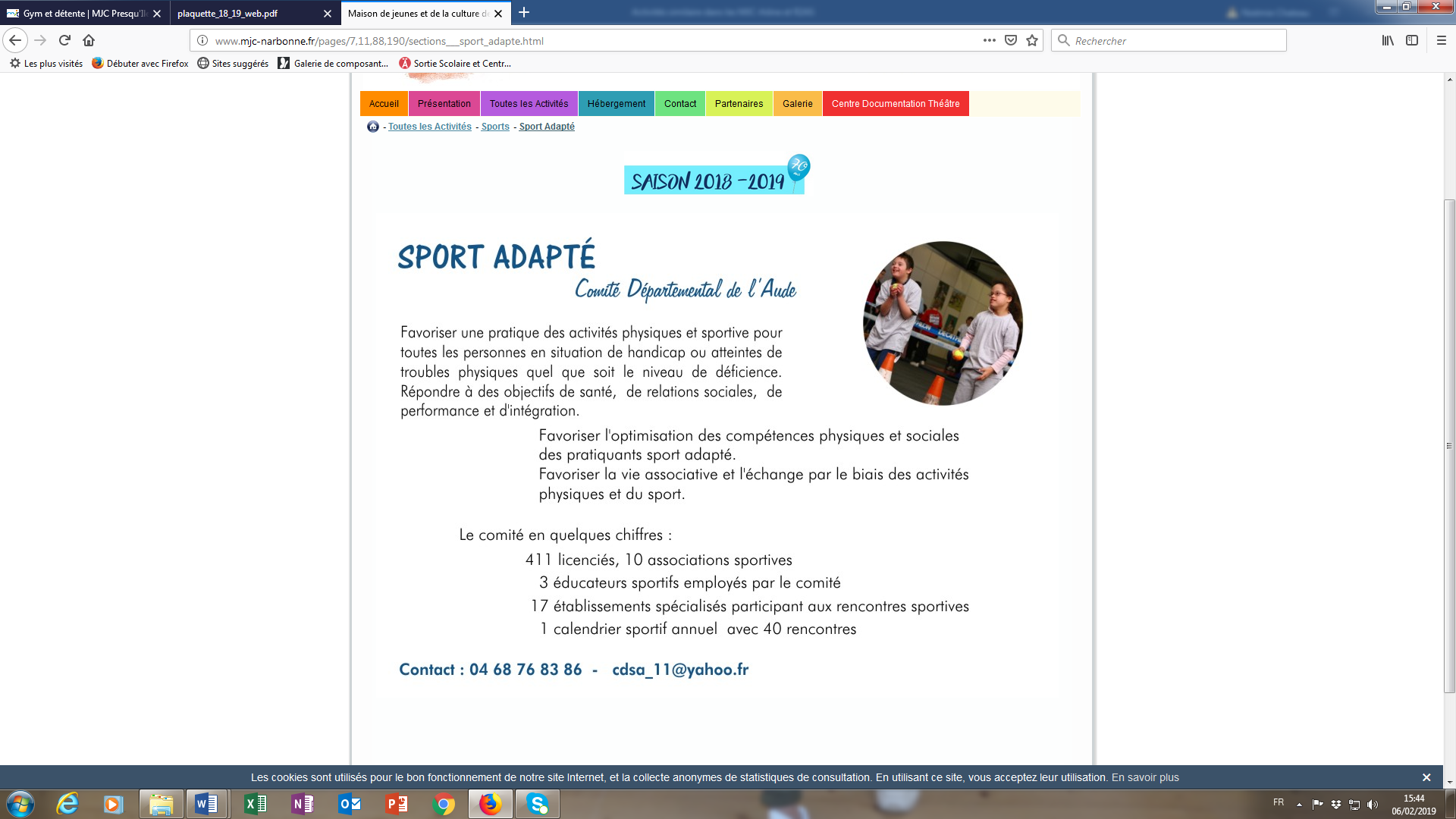 Gym après le cancer 15 ou 20 adhérents. Les animateurs sont formés pour cette activité, formation proposé par FFEPGV.Il s’agit d’une « marque déposée », seul les animateurs ayant eues cette formation peuvent réaliser cet atelier.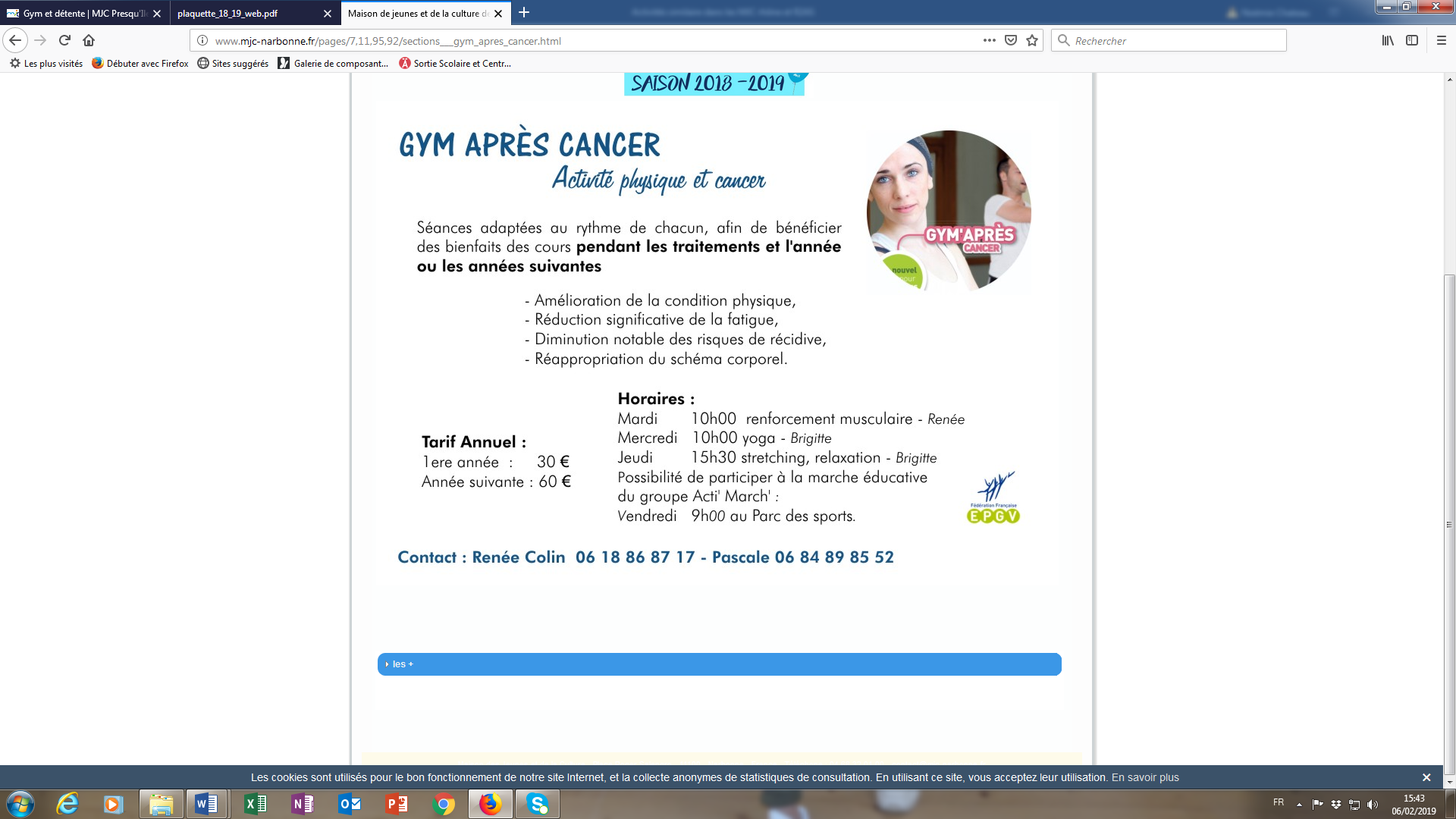 Test avant et  après la saison. Normalement les personnes restent 1 seule année mais il est possible de rester une deuxième année.Mail : antoine.nestor@mjc-narbonne.frYoga sénior : 30 adhérentsGym équilibreGym mémoire (Alzheimer, problème de mémoire)Gym surpoids  Annulé pour cette années car année précédente pas assez de monde, potentiellement reprendre l’année prochaine.FFEPGV : https://www.sport-sante.fr/fr/emploi-amp-formation/calendrier-des-formations.htmlMJC Onet (Aveyron): 1200-1300 adhérentsActivités développement personnel : yoga, Qi Gong et sophrologie.Activité "Senior" : aller marcher ou faire un peu de Stretching, de Gym Douce ou d'entretientSport Santé : c’est la première annéeLe dispositif "sport sur ordonnance" consiste à proposer des activités physiques et sportives à des patients atteints de certaines pathologie chroniques (surpoids-obésité, diabète, pathologie cardio-vasculaires, pulmonaires et cancers), pour lesquels la pratique sportive peut apporter un bénéfice. Prise en charge financière totale ou partielle sur ordonnance médicale. Animatrice agréée EFFORMIP, licence APAS) Mini : 8 – Maxi : 10 Lundi 17h - 18h, Tarifs 2018-2019 (30 séances, 1RV par semaine) Pour tous : 100€5 à 10 adhérents inscrits.MJC Chazelles :Gymnastique Holistique -KinésiologieSophrologie / Relaxation : DébutantsQi GongGym Sénior – Adultes. 60 ans et plus.